О внесении изменений в приложение к постановлению администрации муниципального района «Улётовский район» от 24.12.2015 № 345/н «Об утверждении Положения формирования муниципального задания на оказание муниципальных услуг (выполнение работ), оказываемых (выполняемых) бюджетными и автономными учреждениями муниципального района «Улётовский район» и финансового обеспечения выполнения муниципального задания» В целях приведения в соответствие с методическими рекомендациями по формированию муниципальных заданий, руководствуясь Уставом муниципального района «Улётовский район» утвержденным решением Совета муниципального района «Улётовский район» от 03.12.2014 № 146, администрация муниципального района «Улётовский район» Забайкальского края п о с т а н о в л я е т:1. Внести изменения в приложение к постановлению администрации муниципального района «Улётовский район» от 24.12.2015 № 345/н «Об утверждении Положения формирования муниципального задания на оказание муниципальных услуг (выполнение работ), оказываемых (выполняемых) бюджетными и автономными учреждениями муниципального района «Улётовский район» и финансового обеспечения выполнения муниципального задания» следующие изменения:1.1. приложение № 1 к Положению о формировании муниципального задания на оказание муниципальных услуг (выполнение работ), оказываемых (выполняемых) муниципальными учреждениями муниципального района «Улётовский район» и финансового обеспечения выполнения муниципального задания изложить в новой редакции согласно приложению 1 к настоящему постановлению.1.2. приложение № 2 к Положению о формировании муниципального задания на оказание муниципальных услуг (выполнение работ), оказываемых (выполняемых) муниципальными учреждениями муниципального района «Улётовский район» и финансового обеспечения выполнения муниципального задания изложить в новой редакции согласно приложению 2 к настоящему постановлению.2. Настоящее постановление опубликовать (обнародовать) на официальном сайте муниципального района «Улётовский район» в информационно-телекоммуникационной сети «Интернет» в разделе «Документы» - «Правовые акты администрации» - https://uletov.75.ru/3. Контроль исполнения настоящего постановления возложить на заместителя главы муниципального района «Улётовский район» (С.В.Саранина).Приложение 1к постановлению администрациимуниципального района«Улётовский район»от «___» июня 2022 года № ____/нПриложение № 1к Положению о формировании муниципального задания на оказание муниципальных услуг (выполнение работ), оказываемых (выполняемых) муниципальными учреждениями муниципального района «Улётовский район» и финансового обеспечения выполнения муниципального заданияУТВЕРЖДАЮРуководитель (уполномоченное лицо) ___________________________________________________(наименование органа, осуществляющего функции и полномочия учредителя муниципального учреждения, главного распорядителя средств бюджета района) ___________   _______    ____________________(должность)          (подпись)        (расшифровка подписи)  «__» __________   20____ г.МУНИЦИПАЛЬНОЕ ЗАДАНИЕ на 20__ год и на плановый период 20__ и 20__ годовот «__» _____________ 20__ гЧАСТЬ 1. Сведения об оказываемых муниципальных услугахРАЗДЕЛ 1(Реализация дополнительных общеразвивающих программ)1. Наименование муниципальной услуги _____________________________________________________________________________________________________________________________________________________________________________2. Категория потребителей муниципальной услуги _________________________________________________________________________________________________________________________________________________________________________3. Показатели, характеризующие объем и (или) качество муниципальной услуги	3.1. Показатели, характеризующие качество муниципальной услуги: Допустимые (возможные) отклонения от установленных показателей качества муниципальной услуги, в пределах которых муниципальное задание считается выполненным (в %)1) Формируется при установлении муниципального задания на оказания муниципальной услуги (услуг) и работы (работ) и содержит требования к оказанию муниципальной услуги (услуг) раздельно по каждой из муниципальных услуг с указанием порядкового номера раздела.2) Заполняется при установлении показателей, характеризующих качество муниципальной услуги, в ведомственном перечне муниципальных услуг и работ.3.2. Показатели, характеризующие объем муниципальной услуги:Допустимые (возможные) отклонения от установленных показателей объема муниципальной услуги, в пределах которых муниципальное задание считается выполненным (в %).РАЗДЕЛ 2 (Реализация дополнительных общеразвивающих программ (персонифицированное финансирование)1 . Наименование муниципальной услуги: _________________________________________________________________________________________________________________________________________________________________________________2. Категория потребителей работы ________________________________________________________________________________________________________________3. Показатели, характеризующие объем и (или) качество работы _______________________________________________________________________________________3.1. Показатели, характеризующие качество муниципальной  услуги: Допустимые (возможные) отклонения от установленных показателей качества муниципальной услуги по реализации дополнительных общеразвивающих программ по сертификатам персонифицированного финансирования  (в %)3.2. Показатели, характеризующие объем муниципальной услуги:Допустимые (возможные) отклонения от установленных показателей обьема муниципальной услуги по реализации дополнительных общеразвивающих программ по сертификатам персонифицированного финансирования  (в %)
4. Предельные цены (тарифы) на оплату услуг либо порядок их установления:5. Порядок оказания муниципальной услуги:               5.1. Нормативные правовые акты, регулирующие порядок оказания муниципальной услуги ________________________________________________________________________________________________________________________________________(наименование, номер и дата нормативного правового акта)5.2. Порядок информирования потенциальных потребителей муниципальной услугиЧАСТЬ 2. Сведения о выполняемых работахРАЗДЕЛ 11. Наименование работы______________________________________________________________________________________________________________________________________________2.Категория потребителей работы _________________________________________________________________________________________________________________________________________________________________________________3.Показатели, характеризующие объём и (или) качество работы_____________________________________________________________________________________________________________________________________________________________3.1.Показатели, характеризующие качество работы:Допустимые (возможные) отклонения от установленных показателей качества работы, в пределах которых муниципальное задание считается выполненным (в %).3.2.Показатели, характеризующие объём работы:Допустимые (возможные) отклонения от установленных показателей объёма работы, в пределах которых муниципальное задание считается выполненным (в %).1) Формируется при установлении муниципального задания на оказания муниципальной услуги (услуг) и работы (работ) и содержит требования к выполнению работы (работ) раздельно по каждой из работ с указанием порядкового номера раздела.2) Заполняется при установлении показателей, характеризующих качество муниципальной услуги, в ведомственном перечне муниципальных услуг и работ.ЧАСТЬ 3. Прочие сведения о муниципальном задании1. Основания для досрочного прекращения исполнения муниципального задания _____________________________________________________________________________________________________________________________________________________________________________________________________________________2. Иная информация, необходимая для исполнения (контроля за исполнением) муниципального задания _______________________________________________________________________________________________________________________________________________________________________________________________3. Порядок контроля за исполнением (контроля за исполнением) муниципального задания _____________________________________________________________________________________________________________________________________________________________________________________________________________4. Требования к отчетности об исполнении муниципального задания _____________________________________________________________________________________________________________________________________________________________________________________________________________________4.1. Периодичность предоставления отчетов об исполнении муниципального задания ______________________________________________________________________________________________________________________________________________________________________________________________________________4.2. Сроки представления отчетов об исполнении муниципального задания  ______________________________________________________________________________________________________________________________________________4.3. Иные показатели, связанные с выполнением муниципального задания ______________________________________________________________________________________________________________________________________________заполняется в целом по муниципальному заданию;2) в том числе иных требованиях может быть указано допустимое (возможное) отклонение от выполненного муниципального задания, в пределах которого оно считается выполненным, при принятии органом, осуществляющим функции и полномочия учредителя муниципальных бюджетных или автономных учреждений, главным распорядителем средств бюджета, в ведении которого находятся муниципальные казенные учреждения, решения об установлении допустимого (возможного) отклонения от выполнения муниципального задания, в пределах которого оно считается выполненным (в %). В этом случае допустимые (возможные) отклонения, предусмотренные в пунктах 3.1 и 3.2 настоящего муниципального задания, не заполняются.Приложение 2к постановлению администрациимуниципального района«Улётовский район»от «___» июня 2022 года № ____/нПриложение № 2к Положению о формировании муниципального задания на оказание муниципальных услуг (выполнение работ), оказываемых (выполняемых) муниципальными учреждениями муниципального района «Улётовский район» и финансового обеспечения выполнения муниципального заданияОТЧЁТ ОБ ИСПОЛНЕНИИМУНИЦИПАЛЬНОГО ЗАДАНИЕ на 20__ год и на плановый период 20__ и 20__ годовот «__» _____________ 20__ гЧАСТЬ 1. Сведения об оказываемых муниципальных услугахРАЗДЕЛ 1Наименование муниципальной услуги _________________________________________________________________________________________________________________________________________________________________________________Категория потребителей муниципальной услуги ________________________________________________________________________________________________________________________________________________________________________3. Сведения о фактическом достижении показателей, характеризующих объем и (или) качество муниципальной услуги ______________________________________3.1. Сведения о фактическом достижении показателей, характеризующие качество муниципальной услуги: 1) Формируется при установлении муниципального задания на оказание муниципальной услуги (услуг) и работы (работ) и содержит требования к оказанию муниципальной услуги (услуг) раздельно по каждой из муниципальных услуг с указанием порядкового номера раздела.3.2. Сведения о фактическом достижении показателей, характеризующие объем муниципальной услуги:РАЗДЕЛ 21.Наименование муниципальной услуги: _________________________________________________________________________________________________________2.Категория потребителей работы_________________________________________________________________________________________________________________3.Показатели, характеризующие объем и (или) качество работы _______________________________________________________________________________________3.1. Сведения о фактическом достижении показателей, характеризующие качество муниципальной  услуги: 3.2. Сведения о фактическом достижении показателей, характеризующие объем муниципальной услуги:Допустимые (возможные) отклонения от установленных показателей качества муниципальной услуги по реализации дополнительных общеразвивающих программ по сертификатам персонифицированного финансирования  (в %)ЧАСТЬ 2. Сведения выполняемых работахРАЗДЕЛ 11.Наименование работы___________________________________________________________________________________________________________________2.Категория потребителей работы______________________________________________________________________________________________________________3. Сведения о фактическом достижении показателей, характеризующие объем и (или) качество работы.3.1. Сведения о фактическом достижении показателей, характеризующие качество работы:3.2. Сведения о фактическом достижении показателей, характеризующие убьем работы:Руководитель (уполномоченное лицо) _______________       ___________         _____________                                                (должность)                  (подпись)             (расшифровка подписи)«___» _____________20__ г.1) Формируется при установлении муниципального задания на оказание муниципальной услуги (услуг) и работ (работы) содержит сведения о выполнении работы (работ) раздельно по каждой из работ с указанием порядкового номера раздела.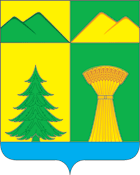 АДМИНИСТРАЦИЯ МУНИЦИПАЛЬНОГО РАЙОНА«УЛЁТОВСКИЙ РАЙОН»ЗАБАЙКАЛЬСКОГО КРАЯПОСТАНОВЛЕНИЕАДМИНИСТРАЦИЯ МУНИЦИПАЛЬНОГО РАЙОНА«УЛЁТОВСКИЙ РАЙОН»ЗАБАЙКАЛЬСКОГО КРАЯПОСТАНОВЛЕНИЕАДМИНИСТРАЦИЯ МУНИЦИПАЛЬНОГО РАЙОНА«УЛЁТОВСКИЙ РАЙОН»ЗАБАЙКАЛЬСКОГО КРАЯПОСТАНОВЛЕНИЕАДМИНИСТРАЦИЯ МУНИЦИПАЛЬНОГО РАЙОНА«УЛЁТОВСКИЙ РАЙОН»ЗАБАЙКАЛЬСКОГО КРАЯПОСТАНОВЛЕНИЕ«____» июня 2022 года «____» июня 2022 года                         № _____/нс.УлётыГлава муниципального района«Улётовский район»                                            А.И.СинкевичНаименование муниципального учреждения (обособленного подразделения) _______________________коды______________________________________________________________________________________________________________Форма поОКУДВиды деятельности муниципального учреждения (обособленного подразделения) _______________________Дата______________________________________________________________________________________________________________по сводному_______________________________________________________рееструВид муниципального учреждения:_______________________________________________________________________по ОКВЭД   (указывается вид муниципального учреждения из базового (отраслевого) перечня)по ОКВЭДпо ОКВЭДУникальный номер реестровой записиПоказатель, характеризующийсодержание муниципальнойуслугиПоказатель, характеризующийсодержание муниципальнойуслугиПоказатель, характеризующийсодержание муниципальнойуслугиПоказатель, характеризующий условия (формы)оказания  муниципальной  услугиПоказатель, характеризующий условия (формы)оказания  муниципальной  услугиПоказатель качества муниципальной услугиПоказатель качества муниципальной услугиПоказатель качества муниципальной услугиЗначение показателя качества муниципальной услугиЗначение показателя качества муниципальной услугиЗначение показателя качества муниципальной услугиУникальный номер реестровой записиПоказатель, характеризующийсодержание муниципальнойуслугиПоказатель, характеризующийсодержание муниципальнойуслугиПоказатель, характеризующийсодержание муниципальнойуслугиПоказатель, характеризующий условия (формы)оказания  муниципальной  услугиПоказатель, характеризующий условия (формы)оказания  муниципальной  услугинаименованиепоказателяединица  измерения  по ОКЕИединица  измерения  по ОКЕИ20__год(очередной финансовый год)20__год(1-й  год планового периода20__год(2-й годпланового периода)Уникальный номер реестровой записи(наименованиепоказателя)(наименованиепоказателя)(наименованиепоказателя)(наименованиепоказателя)(наименованиепоказателя)наименованиепоказателяединица  измерения  по ОКЕИединица  измерения  по ОКЕИ20__год(очередной финансовый год)20__год(1-й  год планового периода20__год(2-й годпланового периода)Уникальный номер реестровой записи(наименованиепоказателя)(наименованиепоказателя)(наименованиепоказателя)(наименованиепоказателя)(наименованиепоказателя)наименованиепоказателянаименование код20__год(очередной финансовый год)20__год(1-й  год планового периода20__год(2-й годпланового периода)123456789101112Уникальный номер реестровой записиПоказатель, характеризующий содержание муниципальной услугиПоказатель, характеризующий содержание муниципальной услугиПоказатель, характеризующий содержание муниципальной услугиПоказатель характеризующий условия (формы) оказания муниципальной услугиПоказатель характеризующий условия (формы) оказания муниципальной услугиПоказатель объема муниципальной услугиПоказатель объема муниципальной услугиПоказатель объема муниципальной услугиЗначение показателя объема муниципальной услугиЗначение показателя объема муниципальной услугиЗначение показателя объема муниципальной услугиСреднегодовой размер платы (цена, тариф)Среднегодовой размер платы (цена, тариф)Среднегодовой размер платы (цена, тариф)Уникальный номер реестровой записиПоказатель, характеризующий содержание муниципальной услугиПоказатель, характеризующий содержание муниципальной услугиПоказатель, характеризующий содержание муниципальной услугиПоказатель характеризующий условия (формы) оказания муниципальной услугиПоказатель характеризующий условия (формы) оказания муниципальной услугинаименование показателяединица измерения  по ОКЕИединица измерения  по ОКЕИ20__год (очередной финансовый год)20__год (1-й год планового периода)20__ год (2-й год планового периода)20__ год (очередной финансовый год)20__ год (1-й год планового периода)20__ (2-й год планового периода)Уникальный номер реестровой записи(наименование показателя)(наименование показателя)(наименование показателя)(наименование показателя)(наименование показателя)наименование показателяединица измерения  по ОКЕИединица измерения  по ОКЕИ20__год (очередной финансовый год)20__год (1-й год планового периода)20__ год (2-й год планового периода)20__ год (очередной финансовый год)20__ год (1-й год планового периода)20__ (2-й год планового периода)Уникальный номер реестровой записи(наименование показателя)(наименование показателя)(наименование показателя)(наименование показателя)(наименование показателя)наименование показателянаименованиекод20__год (1-й год планового периода)20__ год (2-й год планового периода)20__ год (очередной финансовый год)20__ год (1-й год планового периода)20__ (2-й год планового периода)123456789101112131415Уникальный номер реестровой записиПоказатель, характеризующий содержание  муниципальной услугиПоказатель, характеризующий содержание  муниципальной услугиПоказатель, характеризующий содержание  муниципальной услугиПоказатель, характеризующий условия (формы) оказания муниципальной услугиПоказатель, характеризующий условия (формы) оказания муниципальной услугиПоказатель качества муниципальной услуги Показатель качества муниципальной услуги Показатель качества муниципальной услуги Значение показателя качества муниципальной услугиЗначение показателя качества муниципальной услугиЗначение показателя качества муниципальной услугиУникальный номер реестровой записи(наименование показателя)(наименование показателя)(наименование показателя)(наименование показателя)(наименование показателя)Наименование показателяЕдиница измерения по ОКЕИЕдиница измерения по ОКЕИ20__ год (очередной финансовый год)20___год (1-й год планового периода)20__год (2-й год планового периода)Уникальный номер реестровой записи(наименование показателя)(наименование показателя)(наименование показателя)(наименование показателя)(наименование показателя)Наименование показателянаименованиекод20__ год (очередной финансовый год)20___год (1-й год планового периода)20__год (2-й год планового периода)123456789101112Уникальный номер реестровой записиПоказатель, характеризующий содержание муниципальной услугиПоказатель, характеризующий содержание муниципальной услугиПоказатель, характеризующий содержание муниципальной услугиПоказатель, характеризующий условия (формы) оказание муниципальной услуги)Показатель, характеризующий условия (формы) оказание муниципальной услуги)Показатель объема  муниципальной услугиПоказатель объема  муниципальной услугиПоказатель объема  муниципальной услугиПоказатель объема  муниципальной услугиЗначение показателя объема муниципальной услугиЗначение показателя объема муниципальной услугиЗначение показателя объема муниципальной услугиУникальный номер реестровой записиПоказатель, характеризующий содержание муниципальной услугиПоказатель, характеризующий содержание муниципальной услугиПоказатель, характеризующий содержание муниципальной услугиПоказатель, характеризующий условия (формы) оказание муниципальной услуги)Показатель, характеризующий условия (формы) оказание муниципальной услуги)наименование показателяединица измерения по ОКЕИединица измерения по ОКЕИописание работы20___год (очередной финансовый год)20___ год (1-й год планового периода)20__год (2-й год планового периода)Уникальный номер реестровой записи(наименование показателя)(наименование показателя)(наименование показателя)(наименование показателя)(наименование показателя)наименование показателяединица измерения по ОКЕИединица измерения по ОКЕИописание работы20___год (очередной финансовый год)20___ год (1-й год планового периода)20__год (2-й год планового периода)Уникальный номер реестровой записи(наименование показателя)(наименование показателя)(наименование показателя)(наименование показателя)(наименование показателя)наименование показателянаименованиекодописание работы20___год (очередной финансовый год)20___ год (1-й год планового периода)20__год (2-й год планового периода)12345678910111213Нормативный правовой актНормативный правовой актНормативный правовой актНормативный правовой актНормативный правовой актвидпринявший органдатаномернаименование12345наименованиеПредельная цена (тариф)12Способ информированияСостав размещаемой информацииЧастота обновления информации123Уникальный номер реестровой записиПоказатель, характеризующий содержание работы (по справочникам)Показатель, характеризующий содержание работы (по справочникам)Показатель, характеризующий содержание работы (по справочникам)Показатель, характеризующий условия (формы) выполнения работы (по справочникам)Показатель, характеризующий условия (формы) выполнения работы (по справочникам)Показатель качества работыПоказатель качества работыПоказатель качества работыЗначение показателя качества муниципальной услугиЗначение показателя качества муниципальной услугиЗначение показателя качества муниципальной услугиУникальный номер реестровой записиПоказатель, характеризующий содержание работы (по справочникам)Показатель, характеризующий содержание работы (по справочникам)Показатель, характеризующий содержание работы (по справочникам)Показатель, характеризующий условия (формы) выполнения работы (по справочникам)Показатель, характеризующий условия (формы) выполнения работы (по справочникам)Наименование показателяЕдиница измерения по ОКЕИЕдиница измерения по ОКЕИ20___год (очередной финансовый год)20__ год (1-й год планового периода)20___ год (2-й год планового периода)Уникальный номер реестровой записи(наименование показателя)(наименование показателя)(наименование показателя)(наименование показателя)(наименование показателя)Наименование показателяЕдиница измерения по ОКЕИЕдиница измерения по ОКЕИ20___год (очередной финансовый год)20__ год (1-й год планового периода)20___ год (2-й год планового периода)Уникальный номер реестровой записи(наименование показателя)(наименование показателя)(наименование показателя)(наименование показателя)(наименование показателя)Наименование показателянаименованиекод20___год (очередной финансовый год)20__ год (1-й год планового периода)20___ год (2-й год планового периода)123456789111213Уникальный номер реестровой записиПоказатель, характеризующий содержание работы (по справочникам)Показатель, характеризующий содержание работы (по справочникам)Показатель, характеризующий содержание работы (по справочникам)Показатель, характеризующий условия (формы) выполнения работы (по справочникам)Показатель, характеризующий условия (формы) выполнения работы (по справочникам)Показатель объема работыПоказатель объема работыПоказатель объема работыЗначение показателя объема муниципальной услугиЗначение показателя объема муниципальной услугиЗначение показателя объема муниципальной услугиУникальный номер реестровой записиПоказатель, характеризующий содержание работы (по справочникам)Показатель, характеризующий содержание работы (по справочникам)Показатель, характеризующий содержание работы (по справочникам)Показатель, характеризующий условия (формы) выполнения работы (по справочникам)Показатель, характеризующий условия (формы) выполнения работы (по справочникам)Наименование показателяЕдиница измерения по ОКЕИЕдиница измерения по ОКЕИ20___год (очередной финансовый год)20__ год (1-й год планового периода)20___ год (2-й год планового периода)Уникальный номер реестровой записи(наименование показателя)(наименование показателя)(наименование показателя)(наименование показателя)(наименование показателя)Наименование показателяЕдиница измерения по ОКЕИЕдиница измерения по ОКЕИ20___год (очередной финансовый год)20__ год (1-й год планового периода)20___ год (2-й год планового периода)Уникальный номер реестровой записи(наименование показателя)(наименование показателя)(наименование показателя)(наименование показателя)(наименование показателя)Наименование показателянаименованиекод20___год (очередной финансовый год)20__ год (1-й год планового периода)20___ год (2-й год планового периода)123456789111213Формы контроляПериодичностьОрганы местного самоуправления, осуществляющие контроль за оказанием услугНаименование муниципального учреждения (обособленного подразделения)_________________________________________________________________________________________________________________________________________________________________________________________________________________________________________Виды деятельности муниципального учреждения (обособленного подразделения)_____________________________________________________________________________________________________________________________________________________________________________________________________________________________________________________Вид муниципального учреждения _________________________________________ (указывается в соответствии с периодичностью предоставления отчета об исполнении муниципального задания, установленной в муниципальном задании) Уникальный номер реестровой записиПоказатель, характеризующий содержание муниципальной услугиПоказатель, характеризующий содержание муниципальной услугиПоказатель, характеризующий содержание муниципальной услугиПоказатель, характеризующий условия (формы) оказания  муниципальной  услугиПоказатель, характеризующий условия (формы) оказания  муниципальной  услугиПоказатель качества муниципальной услугиПоказатель качества муниципальной услугиПоказатель качества муниципальной услугиПоказатель качества муниципальной услугиПоказатель качества муниципальной услугиПоказатель качества муниципальной услугиПоказатель качества муниципальной услугиПоказатель качества муниципальной услугиУникальный номер реестровой записиПоказатель, характеризующий содержание муниципальной услугиПоказатель, характеризующий содержание муниципальной услугиПоказатель, характеризующий содержание муниципальной услугиПоказатель, характеризующий условия (формы) оказания  муниципальной  услугиПоказатель, характеризующий условия (формы) оказания  муниципальной  услугинаименованиепоказателяединица  измерения  по ОКЕИединица  измерения  по ОКЕИУтверждено в муниципальном задании на годИсполнено на отчетную датуДопустимое (возможное) отклонениеОтклонение, превышающее допустимое (возможное) значениеПричина отклоненияУникальный номер реестровой записи(наименование показателя)(наименование показателя)(наименование показателя)(наименование показателя)(наименование показателя)наименованиепоказателяединица  измерения  по ОКЕИединица  измерения  по ОКЕИУтверждено в муниципальном задании на годИсполнено на отчетную датуДопустимое (возможное) отклонениеОтклонение, превышающее допустимое (возможное) значениеПричина отклоненияУникальный номер реестровой записи(наименование показателя)(наименование показателя)(наименование показателя)(наименование показателя)(наименование показателя)наименованиепоказателянаименование кодУтверждено в муниципальном задании на годИсполнено на отчетную датуДопустимое (возможное) отклонениеОтклонение, превышающее допустимое (возможное) значениеПричина отклонения1234567891011121314Уникальный номер реестровой записиПоказатель, характеризующий содержание муниципальной услугиПоказатель, характеризующий содержание муниципальной услугиПоказатель, характеризующий содержание муниципальной услугиПоказатель, характеризующий условия (формы) оказания  муниципальной  услугиПоказатель, характеризующий условия (формы) оказания  муниципальной  услугиПоказатель объема муниципальной услугиПоказатель объема муниципальной услугиПоказатель объема муниципальной услугиПоказатель объема муниципальной услугиПоказатель объема муниципальной услугиПоказатель объема муниципальной услугиПоказатель объема муниципальной услугиПоказатель объема муниципальной услугиУникальный номер реестровой записиПоказатель, характеризующий содержание муниципальной услугиПоказатель, характеризующий содержание муниципальной услугиПоказатель, характеризующий содержание муниципальной услугиПоказатель, характеризующий условия (формы) оказания  муниципальной  услугиПоказатель, характеризующий условия (формы) оказания  муниципальной  услугинаименованиепоказателяединица  измерения  по ОКЕИединица  измерения  по ОКЕИУтверждено в муниципальном задании на годИсполнено на отчетную датуДопустимое (возможное) отклонениеОтклонение, превышающее допустимое (возможное) значениеПричина отклоненияУникальный номер реестровой записи(наименование показателя)(наименование показателя)(наименование показателя)(наименование показателя)(наименование показателя)наименованиепоказателяединица  измерения  по ОКЕИединица  измерения  по ОКЕИУтверждено в муниципальном задании на годИсполнено на отчетную датуДопустимое (возможное) отклонениеОтклонение, превышающее допустимое (возможное) значениеПричина отклоненияУникальный номер реестровой записи(наименование показателя)(наименование показателя)(наименование показателя)(наименование показателя)(наименование показателя)наименованиепоказателянаименование кодУтверждено в муниципальном задании на годИсполнено на отчетную датуДопустимое (возможное) отклонениеОтклонение, превышающее допустимое (возможное) значениеПричина отклонения1234567891011121314Уникальный номер реестровой записиПоказатель, характеризующий содержание муниципальной услугиПоказатель, характеризующий содержание муниципальной услугиПоказатель, характеризующий содержание муниципальной услугиПоказатель, характеризующий условия (формы) оказания  муниципальной  услугиПоказатель, характеризующий условия (формы) оказания  муниципальной  услугиПоказатель качества муниципальной услугиПоказатель качества муниципальной услугиПоказатель качества муниципальной услугиПоказатель качества муниципальной услугиПоказатель качества муниципальной услугиПоказатель качества муниципальной услугиПоказатель качества муниципальной услугиПоказатель качества муниципальной услугиУникальный номер реестровой записиПоказатель, характеризующий содержание муниципальной услугиПоказатель, характеризующий содержание муниципальной услугиПоказатель, характеризующий содержание муниципальной услугиПоказатель, характеризующий условия (формы) оказания  муниципальной  услугиПоказатель, характеризующий условия (формы) оказания  муниципальной  услугинаименованиепоказателяединица  измерения  по ОКЕИединица  измерения  по ОКЕИУтверждено в муниципальном задании на годИсполнено на отчетную датуДопустимое (возможное) отклонениеОтклонение, превышающее допустимое (возможное) значениеПричина отклоненияУникальный номер реестровой записи(наименование показателя)(наименование показателя)(наименование показателя)(наименование показателя)(наименование показателя)наименованиепоказателяединица  измерения  по ОКЕИединица  измерения  по ОКЕИУтверждено в муниципальном задании на годИсполнено на отчетную датуДопустимое (возможное) отклонениеОтклонение, превышающее допустимое (возможное) значениеПричина отклоненияУникальный номер реестровой записи(наименование показателя)(наименование показателя)(наименование показателя)(наименование показателя)(наименование показателя)наименованиепоказателянаименование кодУтверждено в муниципальном задании на годИсполнено на отчетную датуДопустимое (возможное) отклонениеОтклонение, превышающее допустимое (возможное) значениеПричина отклонения1234567891011121314Уникальный номер реестровой записиПоказатель, характеризующий содержание муниципальной услугиПоказатель, характеризующий содержание муниципальной услугиПоказатель, характеризующий содержание муниципальной услугиПоказатель, характеризующий условия (формы) оказания  муниципальной  услугиПоказатель, характеризующий условия (формы) оказания  муниципальной  услугиПоказатель обьема муниципальной услугиПоказатель обьема муниципальной услугиПоказатель обьема муниципальной услугиПоказатель обьема муниципальной услугиПоказатель обьема муниципальной услугиПоказатель обьема муниципальной услугиПоказатель обьема муниципальной услугиПоказатель обьема муниципальной услугиУникальный номер реестровой записиПоказатель, характеризующий содержание муниципальной услугиПоказатель, характеризующий содержание муниципальной услугиПоказатель, характеризующий содержание муниципальной услугиПоказатель, характеризующий условия (формы) оказания  муниципальной  услугиПоказатель, характеризующий условия (формы) оказания  муниципальной  услугинаименованиепоказателяединица  измерения  по ОКЕИединица  измерения  по ОКЕИУтверждено в муниципальном задании на годИсполнено на отчетную датуДопустимое (возможное) отклонениеОтклонение, превышающее допустимое (возможное) значениеПричина отклоненияУникальный номер реестровой записи(наименование показателя)(наименование показателя)(наименование показателя)(наименование показателя)(наименование показателя)наименованиепоказателяединица  измерения  по ОКЕИединица  измерения  по ОКЕИУтверждено в муниципальном задании на годИсполнено на отчетную датуДопустимое (возможное) отклонениеОтклонение, превышающее допустимое (возможное) значениеПричина отклоненияУникальный номер реестровой записи(наименование показателя)(наименование показателя)(наименование показателя)(наименование показателя)(наименование показателя)наименованиепоказателянаименование кодУтверждено в муниципальном задании на годИсполнено на отчетную датуДопустимое (возможное) отклонениеОтклонение, превышающее допустимое (возможное) значениеПричина отклонения1234567891011121314Уникальный номер реестровой записиПоказатель, характеризующий содержание муниципальной услугиПоказатель, характеризующий содержание муниципальной услугиПоказатель, характеризующий содержание муниципальной услугиПоказатель, характеризующий условия (формы) оказания  муниципальной  услугиПоказатель, характеризующий условия (формы) оказания  муниципальной  услугиПоказатель качества муниципальной услугиПоказатель качества муниципальной услугиПоказатель качества муниципальной услугиПоказатель качества муниципальной услугиПоказатель качества муниципальной услугиПоказатель качества муниципальной услугиПоказатель качества муниципальной услугиПоказатель качества муниципальной услугиУникальный номер реестровой записиПоказатель, характеризующий содержание муниципальной услугиПоказатель, характеризующий содержание муниципальной услугиПоказатель, характеризующий содержание муниципальной услугиПоказатель, характеризующий условия (формы) оказания  муниципальной  услугиПоказатель, характеризующий условия (формы) оказания  муниципальной  услугинаименованиепоказателяединица  измерения  по ОКЕИединица  измерения  по ОКЕИУтверждено в муниципальном задании на годИсполнено на отчетную датуДопустимое (возможное) отклонениеОтклонение, превышающее допустимое (возможное) значениеПричина отклоненияУникальный номер реестровой записи(наименование показателя)(наименование показателя)(наименование показателя)(наименование показателя)(наименование показателя)наименованиепоказателяединица  измерения  по ОКЕИединица  измерения  по ОКЕИУтверждено в муниципальном задании на годИсполнено на отчетную датуДопустимое (возможное) отклонениеОтклонение, превышающее допустимое (возможное) значениеПричина отклоненияУникальный номер реестровой записи(наименование показателя)(наименование показателя)(наименование показателя)(наименование показателя)(наименование показателя)наименованиепоказателянаименование кодУтверждено в муниципальном задании на годИсполнено на отчетную датуДопустимое (возможное) отклонениеОтклонение, превышающее допустимое (возможное) значениеПричина отклонения1234567891011121314Уникальный номер реестровой записиПоказатель, характеризующий содержание муниципальной услугиПоказатель, характеризующий содержание муниципальной услугиПоказатель, характеризующий содержание муниципальной услугиПоказатель, характеризующий условия (формы) оказания  муниципальной  услугиПоказатель, характеризующий условия (формы) оказания  муниципальной  услугиПоказатель объёма муниципальной услугиПоказатель объёма муниципальной услугиПоказатель объёма муниципальной услугиПоказатель объёма муниципальной услугиПоказатель объёма муниципальной услугиПоказатель объёма муниципальной услугиПоказатель объёма муниципальной услугиПоказатель объёма муниципальной услугиУникальный номер реестровой записиПоказатель, характеризующий содержание муниципальной услугиПоказатель, характеризующий содержание муниципальной услугиПоказатель, характеризующий содержание муниципальной услугиПоказатель, характеризующий условия (формы) оказания  муниципальной  услугиПоказатель, характеризующий условия (формы) оказания  муниципальной  услугинаименованиепоказателяединица  измерения  по ОКЕИединица  измерения  по ОКЕИУтверждено в муниципальном задании на годИсполнено на отчетную датуДопустимое (возможное) отклонениеОтклонение, превышающее допустимое (возможное) значениеПричина отклоненияУникальный номер реестровой записи(наименование показателя)(наименование показателя)(наименование показателя)(наименование показателя)(наименование показателя)наименованиепоказателяединица  измерения  по ОКЕИединица  измерения  по ОКЕИУтверждено в муниципальном задании на годИсполнено на отчетную датуДопустимое (возможное) отклонениеОтклонение, превышающее допустимое (возможное) значениеПричина отклоненияУникальный номер реестровой записи(наименование показателя)(наименование показателя)(наименование показателя)(наименование показателя)(наименование показателя)наименованиепоказателянаименование кодУтверждено в муниципальном задании на годИсполнено на отчетную датуДопустимое (возможное) отклонениеОтклонение, превышающее допустимое (возможное) значениеПричина отклонения1234567891011121314